Aanvraag van een vergoeding voor verplaatsingskosten ten gevolge van een arbeidsongeval of een beroepsziekteAanvraag van een vergoeding voor verplaatsingskosten ten gevolge van een arbeidsongeval of een beroepsziekteAanvraag van een vergoeding voor verplaatsingskosten ten gevolge van een arbeidsongeval of een beroepsziekteAanvraag van een vergoeding voor verplaatsingskosten ten gevolge van een arbeidsongeval of een beroepsziekteAanvraag van een vergoeding voor verplaatsingskosten ten gevolge van een arbeidsongeval of een beroepsziekteAanvraag van een vergoeding voor verplaatsingskosten ten gevolge van een arbeidsongeval of een beroepsziekteAanvraag van een vergoeding voor verplaatsingskosten ten gevolge van een arbeidsongeval of een beroepsziekteAanvraag van een vergoeding voor verplaatsingskosten ten gevolge van een arbeidsongeval of een beroepsziekteAanvraag van een vergoeding voor verplaatsingskosten ten gevolge van een arbeidsongeval of een beroepsziekteAanvraag van een vergoeding voor verplaatsingskosten ten gevolge van een arbeidsongeval of een beroepsziekteAanvraag van een vergoeding voor verplaatsingskosten ten gevolge van een arbeidsongeval of een beroepsziekteAanvraag van een vergoeding voor verplaatsingskosten ten gevolge van een arbeidsongeval of een beroepsziekteAanvraag van een vergoeding voor verplaatsingskosten ten gevolge van een arbeidsongeval of een beroepsziekteAanvraag van een vergoeding voor verplaatsingskosten ten gevolge van een arbeidsongeval of een beroepsziekteAanvraag van een vergoeding voor verplaatsingskosten ten gevolge van een arbeidsongeval of een beroepsziekteAanvraag van een vergoeding voor verplaatsingskosten ten gevolge van een arbeidsongeval of een beroepsziekteAanvraag van een vergoeding voor verplaatsingskosten ten gevolge van een arbeidsongeval of een beroepsziekteAanvraag van een vergoeding voor verplaatsingskosten ten gevolge van een arbeidsongeval of een beroepsziekteAanvraag van een vergoeding voor verplaatsingskosten ten gevolge van een arbeidsongeval of een beroepsziekte1F3C8D-30-02-240208////////////////////////////////////////////////////////////////////////////////////////////////////////////////////////////////////////////////////////////////////////////////////////////////////////////////////////////////////////////////////////////////////////////////////////////////////////////////////////////////////////////////////////////////////////////////////////////////////////////////////////////////////////////////////////////////////////////////////////////////////////////////////////////////////////////////////////////////////////////////////////////////////////////////////////////////////////////////////////////////////////////////////////////////////////////////////////////////////////////////////////////////////////////////////////////////////////////////////////////////////////////////////////////////////////////////////////////////////////////////////////////////////////////////////////////////////////////////////////////////////////////////////////////////////////////////////////////////////////////////////////////////////////////////////////////////////////////////////////////////////////////////////////////////////////////////////////////////////////////////////////////////////////////////////////////////////////////////////////////////////////////////////////////////////////////////////////////////////////////////////////////////////////////////////////////////////////////////////////////////////////////////////////////////////////////////////////////////////////////////////////////////////////////////////////////////////////////////////////////////////////////////////////////////////////////////////////////////////////////////////////////////////////////////////////////////////////////////////////////////////////////////////////////////////////////////////////////////////////////////////////////////////////////////////////////////////////////////////////////////////////////////////////////////////////////////////////////////////////////////////////////////////////////////////////////////////////////////////////////////////////////////////////////////////////////////////////////////////////////////////////////////////////////////////////////////////////////////////////////////////////////////////////////////////////////////////////////////////////////////////////////////////////////////////////////////////////////////////////////////////////////////////////////////////////////////////////////////////////////////////////////////////////////////////////////////////////////////////////////////////////////////////////////////////////////////////////////////////////////////////////////////////////////////////////////////////////////////////////////////////////////////////////////////////////////////////////////////////////////////////////////////////////////////////////////////////////////////////////////////////////////////////////////////////////////////////////////////////////////////////////////////////////////////////////////////////////////////////////////////////////////////////////////////////////////////////////////////////////////////////////////////////////////////////////////////////////////////////////////////////////////////////////////////////////////////////////////////////////////////////////////////////////////////////////////////////////////////////////////////////////////////////////////////////////////////////////////////////////////////////////////////////////////////////////////////////////////////////////////////////////////////////////////////////////////////////////////////////////////////////////////////////////////////////////////////////////////////////////////////////////////////////////////////////////////////////////////////////////////////////////////////////////////////////////////////////////////////////////////////////////////////////////////////////////////////////////////////////////////////////////////////////////////////////////////////////////////////////////////////////////////////////////////////////////////////////////////////////////////////////////////////////////////////////////////////////////////////////////////////////////////////////////////////////////////////////////////////////////////////////////////////////////////////////////////////////////////////////////////////////////////////////////////////////////////////////////////////////////////////////////////////////////////////////////////////////////////////////////////////////////////////////////////////////////////////////////////////////////////////////////////////////////////////////////////////////////////////////////////////////////////////////////////////////////////////////////////////////////////////////////////////////////////////////////////////////////////////////////////////////////////////////////////////////////////////////////////////////////////////Agentschap voor OnderwijsdienstenAfdeling Advies en Ondersteuning Onderwijspersoneel - ArbeidsongevallenHendrik ConsciencegebouwKoning Albert II-laan 15 bus 139, 1210 BRUSSELT 02 553 65 06arbeidsongevallen.agodi@vlaanderen.bewww.agodi.beAgentschap voor OnderwijsdienstenAfdeling Advies en Ondersteuning Onderwijspersoneel - ArbeidsongevallenHendrik ConsciencegebouwKoning Albert II-laan 15 bus 139, 1210 BRUSSELT 02 553 65 06arbeidsongevallen.agodi@vlaanderen.bewww.agodi.beAgentschap voor OnderwijsdienstenAfdeling Advies en Ondersteuning Onderwijspersoneel - ArbeidsongevallenHendrik ConsciencegebouwKoning Albert II-laan 15 bus 139, 1210 BRUSSELT 02 553 65 06arbeidsongevallen.agodi@vlaanderen.bewww.agodi.beAgentschap voor OnderwijsdienstenAfdeling Advies en Ondersteuning Onderwijspersoneel - ArbeidsongevallenHendrik ConsciencegebouwKoning Albert II-laan 15 bus 139, 1210 BRUSSELT 02 553 65 06arbeidsongevallen.agodi@vlaanderen.bewww.agodi.beAgentschap voor OnderwijsdienstenAfdeling Advies en Ondersteuning Onderwijspersoneel - ArbeidsongevallenHendrik ConsciencegebouwKoning Albert II-laan 15 bus 139, 1210 BRUSSELT 02 553 65 06arbeidsongevallen.agodi@vlaanderen.bewww.agodi.beAgentschap voor OnderwijsdienstenAfdeling Advies en Ondersteuning Onderwijspersoneel - ArbeidsongevallenHendrik ConsciencegebouwKoning Albert II-laan 15 bus 139, 1210 BRUSSELT 02 553 65 06arbeidsongevallen.agodi@vlaanderen.bewww.agodi.beAgentschap voor OnderwijsdienstenAfdeling Advies en Ondersteuning Onderwijspersoneel - ArbeidsongevallenHendrik ConsciencegebouwKoning Albert II-laan 15 bus 139, 1210 BRUSSELT 02 553 65 06arbeidsongevallen.agodi@vlaanderen.bewww.agodi.beAgentschap voor OnderwijsdienstenAfdeling Advies en Ondersteuning Onderwijspersoneel - ArbeidsongevallenHendrik ConsciencegebouwKoning Albert II-laan 15 bus 139, 1210 BRUSSELT 02 553 65 06arbeidsongevallen.agodi@vlaanderen.bewww.agodi.beAgentschap voor OnderwijsdienstenAfdeling Advies en Ondersteuning Onderwijspersoneel - ArbeidsongevallenHendrik ConsciencegebouwKoning Albert II-laan 15 bus 139, 1210 BRUSSELT 02 553 65 06arbeidsongevallen.agodi@vlaanderen.bewww.agodi.beAgentschap voor OnderwijsdienstenAfdeling Advies en Ondersteuning Onderwijspersoneel - ArbeidsongevallenHendrik ConsciencegebouwKoning Albert II-laan 15 bus 139, 1210 BRUSSELT 02 553 65 06arbeidsongevallen.agodi@vlaanderen.bewww.agodi.beAgentschap voor OnderwijsdienstenAfdeling Advies en Ondersteuning Onderwijspersoneel - ArbeidsongevallenHendrik ConsciencegebouwKoning Albert II-laan 15 bus 139, 1210 BRUSSELT 02 553 65 06arbeidsongevallen.agodi@vlaanderen.bewww.agodi.beAgentschap voor OnderwijsdienstenAfdeling Advies en Ondersteuning Onderwijspersoneel - ArbeidsongevallenHendrik ConsciencegebouwKoning Albert II-laan 15 bus 139, 1210 BRUSSELT 02 553 65 06arbeidsongevallen.agodi@vlaanderen.bewww.agodi.beAgentschap voor OnderwijsdienstenAfdeling Advies en Ondersteuning Onderwijspersoneel - ArbeidsongevallenHendrik ConsciencegebouwKoning Albert II-laan 15 bus 139, 1210 BRUSSELT 02 553 65 06arbeidsongevallen.agodi@vlaanderen.bewww.agodi.beAgentschap voor OnderwijsdienstenAfdeling Advies en Ondersteuning Onderwijspersoneel - ArbeidsongevallenHendrik ConsciencegebouwKoning Albert II-laan 15 bus 139, 1210 BRUSSELT 02 553 65 06arbeidsongevallen.agodi@vlaanderen.bewww.agodi.beAgentschap voor OnderwijsdienstenAfdeling Advies en Ondersteuning Onderwijspersoneel - ArbeidsongevallenHendrik ConsciencegebouwKoning Albert II-laan 15 bus 139, 1210 BRUSSELT 02 553 65 06arbeidsongevallen.agodi@vlaanderen.bewww.agodi.beAgentschap voor OnderwijsdienstenAfdeling Advies en Ondersteuning Onderwijspersoneel - ArbeidsongevallenHendrik ConsciencegebouwKoning Albert II-laan 15 bus 139, 1210 BRUSSELT 02 553 65 06arbeidsongevallen.agodi@vlaanderen.bewww.agodi.beAgentschap voor OnderwijsdienstenAfdeling Advies en Ondersteuning Onderwijspersoneel - ArbeidsongevallenHendrik ConsciencegebouwKoning Albert II-laan 15 bus 139, 1210 BRUSSELT 02 553 65 06arbeidsongevallen.agodi@vlaanderen.bewww.agodi.beAgentschap voor OnderwijsdienstenAfdeling Advies en Ondersteuning Onderwijspersoneel - ArbeidsongevallenHendrik ConsciencegebouwKoning Albert II-laan 15 bus 139, 1210 BRUSSELT 02 553 65 06arbeidsongevallen.agodi@vlaanderen.bewww.agodi.beAgentschap voor OnderwijsdienstenAfdeling Advies en Ondersteuning Onderwijspersoneel - ArbeidsongevallenHendrik ConsciencegebouwKoning Albert II-laan 15 bus 139, 1210 BRUSSELT 02 553 65 06arbeidsongevallen.agodi@vlaanderen.bewww.agodi.beAgentschap voor OnderwijsdienstenAfdeling Advies en Ondersteuning Onderwijspersoneel - ArbeidsongevallenHendrik ConsciencegebouwKoning Albert II-laan 15 bus 139, 1210 BRUSSELT 02 553 65 06arbeidsongevallen.agodi@vlaanderen.bewww.agodi.beWaarvoor dient dit formulier?Met dit formulier vraagt u een vergoeding van uw verplaatsingskosten voor een oproep door Medex of de arbeidsrechtbank, of van verplaatsingskosten van familieleden als u bent opgenomen in een ziekenhuis.Wie vult dit formulier in?Het personeelslid of de rechthebbende vult dit formulier in.Waarvoor dient dit formulier?Met dit formulier vraagt u een vergoeding van uw verplaatsingskosten voor een oproep door Medex of de arbeidsrechtbank, of van verplaatsingskosten van familieleden als u bent opgenomen in een ziekenhuis.Wie vult dit formulier in?Het personeelslid of de rechthebbende vult dit formulier in.Waarvoor dient dit formulier?Met dit formulier vraagt u een vergoeding van uw verplaatsingskosten voor een oproep door Medex of de arbeidsrechtbank, of van verplaatsingskosten van familieleden als u bent opgenomen in een ziekenhuis.Wie vult dit formulier in?Het personeelslid of de rechthebbende vult dit formulier in.Waarvoor dient dit formulier?Met dit formulier vraagt u een vergoeding van uw verplaatsingskosten voor een oproep door Medex of de arbeidsrechtbank, of van verplaatsingskosten van familieleden als u bent opgenomen in een ziekenhuis.Wie vult dit formulier in?Het personeelslid of de rechthebbende vult dit formulier in.Waarvoor dient dit formulier?Met dit formulier vraagt u een vergoeding van uw verplaatsingskosten voor een oproep door Medex of de arbeidsrechtbank, of van verplaatsingskosten van familieleden als u bent opgenomen in een ziekenhuis.Wie vult dit formulier in?Het personeelslid of de rechthebbende vult dit formulier in.Waarvoor dient dit formulier?Met dit formulier vraagt u een vergoeding van uw verplaatsingskosten voor een oproep door Medex of de arbeidsrechtbank, of van verplaatsingskosten van familieleden als u bent opgenomen in een ziekenhuis.Wie vult dit formulier in?Het personeelslid of de rechthebbende vult dit formulier in.Waarvoor dient dit formulier?Met dit formulier vraagt u een vergoeding van uw verplaatsingskosten voor een oproep door Medex of de arbeidsrechtbank, of van verplaatsingskosten van familieleden als u bent opgenomen in een ziekenhuis.Wie vult dit formulier in?Het personeelslid of de rechthebbende vult dit formulier in.Waarvoor dient dit formulier?Met dit formulier vraagt u een vergoeding van uw verplaatsingskosten voor een oproep door Medex of de arbeidsrechtbank, of van verplaatsingskosten van familieleden als u bent opgenomen in een ziekenhuis.Wie vult dit formulier in?Het personeelslid of de rechthebbende vult dit formulier in.Waarvoor dient dit formulier?Met dit formulier vraagt u een vergoeding van uw verplaatsingskosten voor een oproep door Medex of de arbeidsrechtbank, of van verplaatsingskosten van familieleden als u bent opgenomen in een ziekenhuis.Wie vult dit formulier in?Het personeelslid of de rechthebbende vult dit formulier in.Waarvoor dient dit formulier?Met dit formulier vraagt u een vergoeding van uw verplaatsingskosten voor een oproep door Medex of de arbeidsrechtbank, of van verplaatsingskosten van familieleden als u bent opgenomen in een ziekenhuis.Wie vult dit formulier in?Het personeelslid of de rechthebbende vult dit formulier in.Waarvoor dient dit formulier?Met dit formulier vraagt u een vergoeding van uw verplaatsingskosten voor een oproep door Medex of de arbeidsrechtbank, of van verplaatsingskosten van familieleden als u bent opgenomen in een ziekenhuis.Wie vult dit formulier in?Het personeelslid of de rechthebbende vult dit formulier in.Waarvoor dient dit formulier?Met dit formulier vraagt u een vergoeding van uw verplaatsingskosten voor een oproep door Medex of de arbeidsrechtbank, of van verplaatsingskosten van familieleden als u bent opgenomen in een ziekenhuis.Wie vult dit formulier in?Het personeelslid of de rechthebbende vult dit formulier in.Waarvoor dient dit formulier?Met dit formulier vraagt u een vergoeding van uw verplaatsingskosten voor een oproep door Medex of de arbeidsrechtbank, of van verplaatsingskosten van familieleden als u bent opgenomen in een ziekenhuis.Wie vult dit formulier in?Het personeelslid of de rechthebbende vult dit formulier in.Waarvoor dient dit formulier?Met dit formulier vraagt u een vergoeding van uw verplaatsingskosten voor een oproep door Medex of de arbeidsrechtbank, of van verplaatsingskosten van familieleden als u bent opgenomen in een ziekenhuis.Wie vult dit formulier in?Het personeelslid of de rechthebbende vult dit formulier in.Waarvoor dient dit formulier?Met dit formulier vraagt u een vergoeding van uw verplaatsingskosten voor een oproep door Medex of de arbeidsrechtbank, of van verplaatsingskosten van familieleden als u bent opgenomen in een ziekenhuis.Wie vult dit formulier in?Het personeelslid of de rechthebbende vult dit formulier in.Waarvoor dient dit formulier?Met dit formulier vraagt u een vergoeding van uw verplaatsingskosten voor een oproep door Medex of de arbeidsrechtbank, of van verplaatsingskosten van familieleden als u bent opgenomen in een ziekenhuis.Wie vult dit formulier in?Het personeelslid of de rechthebbende vult dit formulier in.Waarvoor dient dit formulier?Met dit formulier vraagt u een vergoeding van uw verplaatsingskosten voor een oproep door Medex of de arbeidsrechtbank, of van verplaatsingskosten van familieleden als u bent opgenomen in een ziekenhuis.Wie vult dit formulier in?Het personeelslid of de rechthebbende vult dit formulier in.Waarvoor dient dit formulier?Met dit formulier vraagt u een vergoeding van uw verplaatsingskosten voor een oproep door Medex of de arbeidsrechtbank, of van verplaatsingskosten van familieleden als u bent opgenomen in een ziekenhuis.Wie vult dit formulier in?Het personeelslid of de rechthebbende vult dit formulier in.Waarvoor dient dit formulier?Met dit formulier vraagt u een vergoeding van uw verplaatsingskosten voor een oproep door Medex of de arbeidsrechtbank, of van verplaatsingskosten van familieleden als u bent opgenomen in een ziekenhuis.Wie vult dit formulier in?Het personeelslid of de rechthebbende vult dit formulier in.Waarvoor dient dit formulier?Met dit formulier vraagt u een vergoeding van uw verplaatsingskosten voor een oproep door Medex of de arbeidsrechtbank, of van verplaatsingskosten van familieleden als u bent opgenomen in een ziekenhuis.Wie vult dit formulier in?Het personeelslid of de rechthebbende vult dit formulier in.1Vul de gegevens van het personeelslid in.Vul de gegevens van het personeelslid in.Vul de gegevens van het personeelslid in.Vul de gegevens van het personeelslid in.Vul de gegevens van het personeelslid in.Vul de gegevens van het personeelslid in.Vul de gegevens van het personeelslid in.Vul de gegevens van het personeelslid in.Vul de gegevens van het personeelslid in.Vul de gegevens van het personeelslid in.Vul de gegevens van het personeelslid in.Vul de gegevens van het personeelslid in.Vul de gegevens van het personeelslid in.Vul de gegevens van het personeelslid in.Vul de gegevens van het personeelslid in.Vul de gegevens van het personeelslid in.Vul de gegevens van het personeelslid in.Vul de gegevens van het personeelslid in.Vul de gegevens van het personeelslid in.Vul de gegevens van het personeelslid in.voor- en achternaamstamboeknummerrijksregisternummerstraat en nummerpostnummer en gemeenteIBANBICkenmerk datum arbeidsongevaldagdagdagmaandmaandmaandmaandmaandjaarjaar22Vul de gegevens van uw verplaatsingen in.Bij aard van vervoermiddel vermeldt u bijvoorbeeld trein, bus of eigen wagen. Het aantal km hoeft u alleen in te vullen als u zich verplaatst met uw eigen wagen. U berekent het bedrag van de verplaatsing met uw wagen door het aantal kilometer te vermenigvuldigen met:0,4171 euro per kilometer vanaf 1 januari 2024;0,4090 euro per kilometer voor verplaatsingen tot en met 31 december 2023.Vul de gegevens van uw verplaatsingen in.Bij aard van vervoermiddel vermeldt u bijvoorbeeld trein, bus of eigen wagen. Het aantal km hoeft u alleen in te vullen als u zich verplaatst met uw eigen wagen. U berekent het bedrag van de verplaatsing met uw wagen door het aantal kilometer te vermenigvuldigen met:0,4171 euro per kilometer vanaf 1 januari 2024;0,4090 euro per kilometer voor verplaatsingen tot en met 31 december 2023.Vul de gegevens van uw verplaatsingen in.Bij aard van vervoermiddel vermeldt u bijvoorbeeld trein, bus of eigen wagen. Het aantal km hoeft u alleen in te vullen als u zich verplaatst met uw eigen wagen. U berekent het bedrag van de verplaatsing met uw wagen door het aantal kilometer te vermenigvuldigen met:0,4171 euro per kilometer vanaf 1 januari 2024;0,4090 euro per kilometer voor verplaatsingen tot en met 31 december 2023.Vul de gegevens van uw verplaatsingen in.Bij aard van vervoermiddel vermeldt u bijvoorbeeld trein, bus of eigen wagen. Het aantal km hoeft u alleen in te vullen als u zich verplaatst met uw eigen wagen. U berekent het bedrag van de verplaatsing met uw wagen door het aantal kilometer te vermenigvuldigen met:0,4171 euro per kilometer vanaf 1 januari 2024;0,4090 euro per kilometer voor verplaatsingen tot en met 31 december 2023.Vul de gegevens van uw verplaatsingen in.Bij aard van vervoermiddel vermeldt u bijvoorbeeld trein, bus of eigen wagen. Het aantal km hoeft u alleen in te vullen als u zich verplaatst met uw eigen wagen. U berekent het bedrag van de verplaatsing met uw wagen door het aantal kilometer te vermenigvuldigen met:0,4171 euro per kilometer vanaf 1 januari 2024;0,4090 euro per kilometer voor verplaatsingen tot en met 31 december 2023.Vul de gegevens van uw verplaatsingen in.Bij aard van vervoermiddel vermeldt u bijvoorbeeld trein, bus of eigen wagen. Het aantal km hoeft u alleen in te vullen als u zich verplaatst met uw eigen wagen. U berekent het bedrag van de verplaatsing met uw wagen door het aantal kilometer te vermenigvuldigen met:0,4171 euro per kilometer vanaf 1 januari 2024;0,4090 euro per kilometer voor verplaatsingen tot en met 31 december 2023.Vul de gegevens van uw verplaatsingen in.Bij aard van vervoermiddel vermeldt u bijvoorbeeld trein, bus of eigen wagen. Het aantal km hoeft u alleen in te vullen als u zich verplaatst met uw eigen wagen. U berekent het bedrag van de verplaatsing met uw wagen door het aantal kilometer te vermenigvuldigen met:0,4171 euro per kilometer vanaf 1 januari 2024;0,4090 euro per kilometer voor verplaatsingen tot en met 31 december 2023.Vul de gegevens van uw verplaatsingen in.Bij aard van vervoermiddel vermeldt u bijvoorbeeld trein, bus of eigen wagen. Het aantal km hoeft u alleen in te vullen als u zich verplaatst met uw eigen wagen. U berekent het bedrag van de verplaatsing met uw wagen door het aantal kilometer te vermenigvuldigen met:0,4171 euro per kilometer vanaf 1 januari 2024;0,4090 euro per kilometer voor verplaatsingen tot en met 31 december 2023.Vul de gegevens van uw verplaatsingen in.Bij aard van vervoermiddel vermeldt u bijvoorbeeld trein, bus of eigen wagen. Het aantal km hoeft u alleen in te vullen als u zich verplaatst met uw eigen wagen. U berekent het bedrag van de verplaatsing met uw wagen door het aantal kilometer te vermenigvuldigen met:0,4171 euro per kilometer vanaf 1 januari 2024;0,4090 euro per kilometer voor verplaatsingen tot en met 31 december 2023.Vul de gegevens van uw verplaatsingen in.Bij aard van vervoermiddel vermeldt u bijvoorbeeld trein, bus of eigen wagen. Het aantal km hoeft u alleen in te vullen als u zich verplaatst met uw eigen wagen. U berekent het bedrag van de verplaatsing met uw wagen door het aantal kilometer te vermenigvuldigen met:0,4171 euro per kilometer vanaf 1 januari 2024;0,4090 euro per kilometer voor verplaatsingen tot en met 31 december 2023.Vul de gegevens van uw verplaatsingen in.Bij aard van vervoermiddel vermeldt u bijvoorbeeld trein, bus of eigen wagen. Het aantal km hoeft u alleen in te vullen als u zich verplaatst met uw eigen wagen. U berekent het bedrag van de verplaatsing met uw wagen door het aantal kilometer te vermenigvuldigen met:0,4171 euro per kilometer vanaf 1 januari 2024;0,4090 euro per kilometer voor verplaatsingen tot en met 31 december 2023.Vul de gegevens van uw verplaatsingen in.Bij aard van vervoermiddel vermeldt u bijvoorbeeld trein, bus of eigen wagen. Het aantal km hoeft u alleen in te vullen als u zich verplaatst met uw eigen wagen. U berekent het bedrag van de verplaatsing met uw wagen door het aantal kilometer te vermenigvuldigen met:0,4171 euro per kilometer vanaf 1 januari 2024;0,4090 euro per kilometer voor verplaatsingen tot en met 31 december 2023.Vul de gegevens van uw verplaatsingen in.Bij aard van vervoermiddel vermeldt u bijvoorbeeld trein, bus of eigen wagen. Het aantal km hoeft u alleen in te vullen als u zich verplaatst met uw eigen wagen. U berekent het bedrag van de verplaatsing met uw wagen door het aantal kilometer te vermenigvuldigen met:0,4171 euro per kilometer vanaf 1 januari 2024;0,4090 euro per kilometer voor verplaatsingen tot en met 31 december 2023.Vul de gegevens van uw verplaatsingen in.Bij aard van vervoermiddel vermeldt u bijvoorbeeld trein, bus of eigen wagen. Het aantal km hoeft u alleen in te vullen als u zich verplaatst met uw eigen wagen. U berekent het bedrag van de verplaatsing met uw wagen door het aantal kilometer te vermenigvuldigen met:0,4171 euro per kilometer vanaf 1 januari 2024;0,4090 euro per kilometer voor verplaatsingen tot en met 31 december 2023.Vul de gegevens van uw verplaatsingen in.Bij aard van vervoermiddel vermeldt u bijvoorbeeld trein, bus of eigen wagen. Het aantal km hoeft u alleen in te vullen als u zich verplaatst met uw eigen wagen. U berekent het bedrag van de verplaatsing met uw wagen door het aantal kilometer te vermenigvuldigen met:0,4171 euro per kilometer vanaf 1 januari 2024;0,4090 euro per kilometer voor verplaatsingen tot en met 31 december 2023.Vul de gegevens van uw verplaatsingen in.Bij aard van vervoermiddel vermeldt u bijvoorbeeld trein, bus of eigen wagen. Het aantal km hoeft u alleen in te vullen als u zich verplaatst met uw eigen wagen. U berekent het bedrag van de verplaatsing met uw wagen door het aantal kilometer te vermenigvuldigen met:0,4171 euro per kilometer vanaf 1 januari 2024;0,4090 euro per kilometer voor verplaatsingen tot en met 31 december 2023.Vul de gegevens van uw verplaatsingen in.Bij aard van vervoermiddel vermeldt u bijvoorbeeld trein, bus of eigen wagen. Het aantal km hoeft u alleen in te vullen als u zich verplaatst met uw eigen wagen. U berekent het bedrag van de verplaatsing met uw wagen door het aantal kilometer te vermenigvuldigen met:0,4171 euro per kilometer vanaf 1 januari 2024;0,4090 euro per kilometer voor verplaatsingen tot en met 31 december 2023.Vul de gegevens van uw verplaatsingen in.Bij aard van vervoermiddel vermeldt u bijvoorbeeld trein, bus of eigen wagen. Het aantal km hoeft u alleen in te vullen als u zich verplaatst met uw eigen wagen. U berekent het bedrag van de verplaatsing met uw wagen door het aantal kilometer te vermenigvuldigen met:0,4171 euro per kilometer vanaf 1 januari 2024;0,4090 euro per kilometer voor verplaatsingen tot en met 31 december 2023.Vul de gegevens van uw verplaatsingen in.Bij aard van vervoermiddel vermeldt u bijvoorbeeld trein, bus of eigen wagen. Het aantal km hoeft u alleen in te vullen als u zich verplaatst met uw eigen wagen. U berekent het bedrag van de verplaatsing met uw wagen door het aantal kilometer te vermenigvuldigen met:0,4171 euro per kilometer vanaf 1 januari 2024;0,4090 euro per kilometer voor verplaatsingen tot en met 31 december 2023.Vul de gegevens van uw verplaatsingen in.Bij aard van vervoermiddel vermeldt u bijvoorbeeld trein, bus of eigen wagen. Het aantal km hoeft u alleen in te vullen als u zich verplaatst met uw eigen wagen. U berekent het bedrag van de verplaatsing met uw wagen door het aantal kilometer te vermenigvuldigen met:0,4171 euro per kilometer vanaf 1 januari 2024;0,4090 euro per kilometer voor verplaatsingen tot en met 31 december 2023.Vul de gegevens van uw verplaatsingen in.Bij aard van vervoermiddel vermeldt u bijvoorbeeld trein, bus of eigen wagen. Het aantal km hoeft u alleen in te vullen als u zich verplaatst met uw eigen wagen. U berekent het bedrag van de verplaatsing met uw wagen door het aantal kilometer te vermenigvuldigen met:0,4171 euro per kilometer vanaf 1 januari 2024;0,4090 euro per kilometer voor verplaatsingen tot en met 31 december 2023.Vul de gegevens van uw verplaatsingen in.Bij aard van vervoermiddel vermeldt u bijvoorbeeld trein, bus of eigen wagen. Het aantal km hoeft u alleen in te vullen als u zich verplaatst met uw eigen wagen. U berekent het bedrag van de verplaatsing met uw wagen door het aantal kilometer te vermenigvuldigen met:0,4171 euro per kilometer vanaf 1 januari 2024;0,4090 euro per kilometer voor verplaatsingen tot en met 31 december 2023.Vul de gegevens van uw verplaatsingen in.Bij aard van vervoermiddel vermeldt u bijvoorbeeld trein, bus of eigen wagen. Het aantal km hoeft u alleen in te vullen als u zich verplaatst met uw eigen wagen. U berekent het bedrag van de verplaatsing met uw wagen door het aantal kilometer te vermenigvuldigen met:0,4171 euro per kilometer vanaf 1 januari 2024;0,4090 euro per kilometer voor verplaatsingen tot en met 31 december 2023.datumplaats van vertrekplaats van vertrekplaats van vertrekplaats van aankomstplaats van aankomstplaats van aankomstplaats van aankomstplaats van aankomstaard van vervoermiddelaantal kmbedragbedragbedragreden verplaatsingvisum geneesheereuroeuroeuroeuroeuroeuroeuroeuroeuroeurototaalbedragtotaalbedragtotaalbedragtotaalbedragtotaalbedragtotaalbedragtotaalbedragtotaalbedragtotaalbedragtotaalbedragtotaalbedragtotaalbedragtotaalbedragtotaalbedragtotaalbedragtotaalbedrageuroeuro33Voeg bij dit formulier een afgestempelde oproepingsbrief van Medex of een bewijs van opname in het ziekenhuis.Voeg bij dit formulier een afgestempelde oproepingsbrief van Medex of een bewijs van opname in het ziekenhuis.Voeg bij dit formulier een afgestempelde oproepingsbrief van Medex of een bewijs van opname in het ziekenhuis.Voeg bij dit formulier een afgestempelde oproepingsbrief van Medex of een bewijs van opname in het ziekenhuis.Voeg bij dit formulier een afgestempelde oproepingsbrief van Medex of een bewijs van opname in het ziekenhuis.Voeg bij dit formulier een afgestempelde oproepingsbrief van Medex of een bewijs van opname in het ziekenhuis.Voeg bij dit formulier een afgestempelde oproepingsbrief van Medex of een bewijs van opname in het ziekenhuis.Voeg bij dit formulier een afgestempelde oproepingsbrief van Medex of een bewijs van opname in het ziekenhuis.Voeg bij dit formulier een afgestempelde oproepingsbrief van Medex of een bewijs van opname in het ziekenhuis.Voeg bij dit formulier een afgestempelde oproepingsbrief van Medex of een bewijs van opname in het ziekenhuis.Voeg bij dit formulier een afgestempelde oproepingsbrief van Medex of een bewijs van opname in het ziekenhuis.Voeg bij dit formulier een afgestempelde oproepingsbrief van Medex of een bewijs van opname in het ziekenhuis.Voeg bij dit formulier een afgestempelde oproepingsbrief van Medex of een bewijs van opname in het ziekenhuis.Voeg bij dit formulier een afgestempelde oproepingsbrief van Medex of een bewijs van opname in het ziekenhuis.Voeg bij dit formulier een afgestempelde oproepingsbrief van Medex of een bewijs van opname in het ziekenhuis.Voeg bij dit formulier een afgestempelde oproepingsbrief van Medex of een bewijs van opname in het ziekenhuis.Voeg bij dit formulier een afgestempelde oproepingsbrief van Medex of een bewijs van opname in het ziekenhuis.Voeg bij dit formulier een afgestempelde oproepingsbrief van Medex of een bewijs van opname in het ziekenhuis.Voeg bij dit formulier een afgestempelde oproepingsbrief van Medex of een bewijs van opname in het ziekenhuis.Voeg bij dit formulier een afgestempelde oproepingsbrief van Medex of een bewijs van opname in het ziekenhuis.Voeg bij dit formulier een afgestempelde oproepingsbrief van Medex of een bewijs van opname in het ziekenhuis.Voeg bij dit formulier een afgestempelde oproepingsbrief van Medex of een bewijs van opname in het ziekenhuis.Voeg bij dit formulier een afgestempelde oproepingsbrief van Medex of een bewijs van opname in het ziekenhuis.44Vul de onderstaande verklaring in.Vul de onderstaande verklaring in.Vul de onderstaande verklaring in.Vul de onderstaande verklaring in.Vul de onderstaande verklaring in.Vul de onderstaande verklaring in.Vul de onderstaande verklaring in.Vul de onderstaande verklaring in.Vul de onderstaande verklaring in.Vul de onderstaande verklaring in.Vul de onderstaande verklaring in.Vul de onderstaande verklaring in.Vul de onderstaande verklaring in.Vul de onderstaande verklaring in.Vul de onderstaande verklaring in.Vul de onderstaande verklaring in.Vul de onderstaande verklaring in.Vul de onderstaande verklaring in.Vul de onderstaande verklaring in.Vul de onderstaande verklaring in.Vul de onderstaande verklaring in.Vul de onderstaande verklaring in.Vul de onderstaande verklaring in.Ik bevestig dat alle gegevens in dit formulier naar waarheid zijn ingevuld.Ik bevestig dat alle gegevens in dit formulier naar waarheid zijn ingevuld.Ik bevestig dat alle gegevens in dit formulier naar waarheid zijn ingevuld.Ik bevestig dat alle gegevens in dit formulier naar waarheid zijn ingevuld.Ik bevestig dat alle gegevens in dit formulier naar waarheid zijn ingevuld.Ik bevestig dat alle gegevens in dit formulier naar waarheid zijn ingevuld.Ik bevestig dat alle gegevens in dit formulier naar waarheid zijn ingevuld.Ik bevestig dat alle gegevens in dit formulier naar waarheid zijn ingevuld.Ik bevestig dat alle gegevens in dit formulier naar waarheid zijn ingevuld.Ik bevestig dat alle gegevens in dit formulier naar waarheid zijn ingevuld.Ik bevestig dat alle gegevens in dit formulier naar waarheid zijn ingevuld.Ik bevestig dat alle gegevens in dit formulier naar waarheid zijn ingevuld.Ik bevestig dat alle gegevens in dit formulier naar waarheid zijn ingevuld.Ik bevestig dat alle gegevens in dit formulier naar waarheid zijn ingevuld.Ik bevestig dat alle gegevens in dit formulier naar waarheid zijn ingevuld.Ik bevestig dat alle gegevens in dit formulier naar waarheid zijn ingevuld.Ik bevestig dat alle gegevens in dit formulier naar waarheid zijn ingevuld.Ik bevestig dat alle gegevens in dit formulier naar waarheid zijn ingevuld.Ik bevestig dat alle gegevens in dit formulier naar waarheid zijn ingevuld.Ik bevestig dat alle gegevens in dit formulier naar waarheid zijn ingevuld.Ik bevestig dat alle gegevens in dit formulier naar waarheid zijn ingevuld.Ik bevestig dat alle gegevens in dit formulier naar waarheid zijn ingevuld.Ik bevestig dat alle gegevens in dit formulier naar waarheid zijn ingevuld.datumdatumdatumdagmaandjaarhandtekeninghandtekeninghandtekening55Bezorg dit formulier, samen met de bijbehorende bewijsstukken, aan het Agentschap voor Onderwijsdiensten. U vindt het adres bovenaan op dit formulier.Bezorg dit formulier, samen met de bijbehorende bewijsstukken, aan het Agentschap voor Onderwijsdiensten. U vindt het adres bovenaan op dit formulier.Bezorg dit formulier, samen met de bijbehorende bewijsstukken, aan het Agentschap voor Onderwijsdiensten. U vindt het adres bovenaan op dit formulier.Bezorg dit formulier, samen met de bijbehorende bewijsstukken, aan het Agentschap voor Onderwijsdiensten. U vindt het adres bovenaan op dit formulier.Bezorg dit formulier, samen met de bijbehorende bewijsstukken, aan het Agentschap voor Onderwijsdiensten. U vindt het adres bovenaan op dit formulier.Bezorg dit formulier, samen met de bijbehorende bewijsstukken, aan het Agentschap voor Onderwijsdiensten. U vindt het adres bovenaan op dit formulier.Bezorg dit formulier, samen met de bijbehorende bewijsstukken, aan het Agentschap voor Onderwijsdiensten. U vindt het adres bovenaan op dit formulier.Bezorg dit formulier, samen met de bijbehorende bewijsstukken, aan het Agentschap voor Onderwijsdiensten. U vindt het adres bovenaan op dit formulier.Bezorg dit formulier, samen met de bijbehorende bewijsstukken, aan het Agentschap voor Onderwijsdiensten. U vindt het adres bovenaan op dit formulier.Bezorg dit formulier, samen met de bijbehorende bewijsstukken, aan het Agentschap voor Onderwijsdiensten. U vindt het adres bovenaan op dit formulier.Bezorg dit formulier, samen met de bijbehorende bewijsstukken, aan het Agentschap voor Onderwijsdiensten. U vindt het adres bovenaan op dit formulier.Bezorg dit formulier, samen met de bijbehorende bewijsstukken, aan het Agentschap voor Onderwijsdiensten. U vindt het adres bovenaan op dit formulier.Bezorg dit formulier, samen met de bijbehorende bewijsstukken, aan het Agentschap voor Onderwijsdiensten. U vindt het adres bovenaan op dit formulier.Bezorg dit formulier, samen met de bijbehorende bewijsstukken, aan het Agentschap voor Onderwijsdiensten. U vindt het adres bovenaan op dit formulier.Bezorg dit formulier, samen met de bijbehorende bewijsstukken, aan het Agentschap voor Onderwijsdiensten. U vindt het adres bovenaan op dit formulier.Bezorg dit formulier, samen met de bijbehorende bewijsstukken, aan het Agentschap voor Onderwijsdiensten. U vindt het adres bovenaan op dit formulier.Bezorg dit formulier, samen met de bijbehorende bewijsstukken, aan het Agentschap voor Onderwijsdiensten. U vindt het adres bovenaan op dit formulier.Bezorg dit formulier, samen met de bijbehorende bewijsstukken, aan het Agentschap voor Onderwijsdiensten. U vindt het adres bovenaan op dit formulier.Bezorg dit formulier, samen met de bijbehorende bewijsstukken, aan het Agentschap voor Onderwijsdiensten. U vindt het adres bovenaan op dit formulier.Bezorg dit formulier, samen met de bijbehorende bewijsstukken, aan het Agentschap voor Onderwijsdiensten. U vindt het adres bovenaan op dit formulier.Bezorg dit formulier, samen met de bijbehorende bewijsstukken, aan het Agentschap voor Onderwijsdiensten. U vindt het adres bovenaan op dit formulier.Bezorg dit formulier, samen met de bijbehorende bewijsstukken, aan het Agentschap voor Onderwijsdiensten. U vindt het adres bovenaan op dit formulier.Bezorg dit formulier, samen met de bijbehorende bewijsstukken, aan het Agentschap voor Onderwijsdiensten. U vindt het adres bovenaan op dit formulier.66AGODI verwerkt uw persoonsgegevens in het kader van het algemeen belang voor uw dossier. Als u niet wilt dat we uw gegevens verwerken, kunt u dat melden door te mailen naar dpo.agodi@ond.vlaanderen.be. We kunnen u dan mogelijk de dienst die u vraagt, niet verstrekken. U kunt ook altijd mailen om te vragen welke persoonsgegevens we verwerken en u kunt ze laten verbeteren of verwijderen. We vragen dan een bewijs van uw identiteit zodat we uw gegevens niet meedelen aan iemand die er geen recht op heeft. Als u vragen hebt over de manier waarop we uw gegevens verwerken, kunt u contact opnemen met de dienst arbeidsongevallen. Bent u het niet eens met de manier waarop we uw gegevens verwerken, dan kunt u zich wenden tot de bevoegde toezichthoudende autoriteit. Ons beleid op het vlak van gegevensverwerking vindt u op http://www.agodi.be/over-ons/privacyverklaring.AGODI verwerkt uw persoonsgegevens in het kader van het algemeen belang voor uw dossier. Als u niet wilt dat we uw gegevens verwerken, kunt u dat melden door te mailen naar dpo.agodi@ond.vlaanderen.be. We kunnen u dan mogelijk de dienst die u vraagt, niet verstrekken. U kunt ook altijd mailen om te vragen welke persoonsgegevens we verwerken en u kunt ze laten verbeteren of verwijderen. We vragen dan een bewijs van uw identiteit zodat we uw gegevens niet meedelen aan iemand die er geen recht op heeft. Als u vragen hebt over de manier waarop we uw gegevens verwerken, kunt u contact opnemen met de dienst arbeidsongevallen. Bent u het niet eens met de manier waarop we uw gegevens verwerken, dan kunt u zich wenden tot de bevoegde toezichthoudende autoriteit. Ons beleid op het vlak van gegevensverwerking vindt u op http://www.agodi.be/over-ons/privacyverklaring.AGODI verwerkt uw persoonsgegevens in het kader van het algemeen belang voor uw dossier. Als u niet wilt dat we uw gegevens verwerken, kunt u dat melden door te mailen naar dpo.agodi@ond.vlaanderen.be. We kunnen u dan mogelijk de dienst die u vraagt, niet verstrekken. U kunt ook altijd mailen om te vragen welke persoonsgegevens we verwerken en u kunt ze laten verbeteren of verwijderen. We vragen dan een bewijs van uw identiteit zodat we uw gegevens niet meedelen aan iemand die er geen recht op heeft. Als u vragen hebt over de manier waarop we uw gegevens verwerken, kunt u contact opnemen met de dienst arbeidsongevallen. Bent u het niet eens met de manier waarop we uw gegevens verwerken, dan kunt u zich wenden tot de bevoegde toezichthoudende autoriteit. Ons beleid op het vlak van gegevensverwerking vindt u op http://www.agodi.be/over-ons/privacyverklaring.AGODI verwerkt uw persoonsgegevens in het kader van het algemeen belang voor uw dossier. Als u niet wilt dat we uw gegevens verwerken, kunt u dat melden door te mailen naar dpo.agodi@ond.vlaanderen.be. We kunnen u dan mogelijk de dienst die u vraagt, niet verstrekken. U kunt ook altijd mailen om te vragen welke persoonsgegevens we verwerken en u kunt ze laten verbeteren of verwijderen. We vragen dan een bewijs van uw identiteit zodat we uw gegevens niet meedelen aan iemand die er geen recht op heeft. Als u vragen hebt over de manier waarop we uw gegevens verwerken, kunt u contact opnemen met de dienst arbeidsongevallen. Bent u het niet eens met de manier waarop we uw gegevens verwerken, dan kunt u zich wenden tot de bevoegde toezichthoudende autoriteit. Ons beleid op het vlak van gegevensverwerking vindt u op http://www.agodi.be/over-ons/privacyverklaring.AGODI verwerkt uw persoonsgegevens in het kader van het algemeen belang voor uw dossier. Als u niet wilt dat we uw gegevens verwerken, kunt u dat melden door te mailen naar dpo.agodi@ond.vlaanderen.be. We kunnen u dan mogelijk de dienst die u vraagt, niet verstrekken. U kunt ook altijd mailen om te vragen welke persoonsgegevens we verwerken en u kunt ze laten verbeteren of verwijderen. We vragen dan een bewijs van uw identiteit zodat we uw gegevens niet meedelen aan iemand die er geen recht op heeft. Als u vragen hebt over de manier waarop we uw gegevens verwerken, kunt u contact opnemen met de dienst arbeidsongevallen. Bent u het niet eens met de manier waarop we uw gegevens verwerken, dan kunt u zich wenden tot de bevoegde toezichthoudende autoriteit. Ons beleid op het vlak van gegevensverwerking vindt u op http://www.agodi.be/over-ons/privacyverklaring.AGODI verwerkt uw persoonsgegevens in het kader van het algemeen belang voor uw dossier. Als u niet wilt dat we uw gegevens verwerken, kunt u dat melden door te mailen naar dpo.agodi@ond.vlaanderen.be. We kunnen u dan mogelijk de dienst die u vraagt, niet verstrekken. U kunt ook altijd mailen om te vragen welke persoonsgegevens we verwerken en u kunt ze laten verbeteren of verwijderen. We vragen dan een bewijs van uw identiteit zodat we uw gegevens niet meedelen aan iemand die er geen recht op heeft. Als u vragen hebt over de manier waarop we uw gegevens verwerken, kunt u contact opnemen met de dienst arbeidsongevallen. Bent u het niet eens met de manier waarop we uw gegevens verwerken, dan kunt u zich wenden tot de bevoegde toezichthoudende autoriteit. Ons beleid op het vlak van gegevensverwerking vindt u op http://www.agodi.be/over-ons/privacyverklaring.AGODI verwerkt uw persoonsgegevens in het kader van het algemeen belang voor uw dossier. Als u niet wilt dat we uw gegevens verwerken, kunt u dat melden door te mailen naar dpo.agodi@ond.vlaanderen.be. We kunnen u dan mogelijk de dienst die u vraagt, niet verstrekken. U kunt ook altijd mailen om te vragen welke persoonsgegevens we verwerken en u kunt ze laten verbeteren of verwijderen. We vragen dan een bewijs van uw identiteit zodat we uw gegevens niet meedelen aan iemand die er geen recht op heeft. Als u vragen hebt over de manier waarop we uw gegevens verwerken, kunt u contact opnemen met de dienst arbeidsongevallen. Bent u het niet eens met de manier waarop we uw gegevens verwerken, dan kunt u zich wenden tot de bevoegde toezichthoudende autoriteit. Ons beleid op het vlak van gegevensverwerking vindt u op http://www.agodi.be/over-ons/privacyverklaring.AGODI verwerkt uw persoonsgegevens in het kader van het algemeen belang voor uw dossier. Als u niet wilt dat we uw gegevens verwerken, kunt u dat melden door te mailen naar dpo.agodi@ond.vlaanderen.be. We kunnen u dan mogelijk de dienst die u vraagt, niet verstrekken. U kunt ook altijd mailen om te vragen welke persoonsgegevens we verwerken en u kunt ze laten verbeteren of verwijderen. We vragen dan een bewijs van uw identiteit zodat we uw gegevens niet meedelen aan iemand die er geen recht op heeft. Als u vragen hebt over de manier waarop we uw gegevens verwerken, kunt u contact opnemen met de dienst arbeidsongevallen. Bent u het niet eens met de manier waarop we uw gegevens verwerken, dan kunt u zich wenden tot de bevoegde toezichthoudende autoriteit. Ons beleid op het vlak van gegevensverwerking vindt u op http://www.agodi.be/over-ons/privacyverklaring.AGODI verwerkt uw persoonsgegevens in het kader van het algemeen belang voor uw dossier. Als u niet wilt dat we uw gegevens verwerken, kunt u dat melden door te mailen naar dpo.agodi@ond.vlaanderen.be. We kunnen u dan mogelijk de dienst die u vraagt, niet verstrekken. U kunt ook altijd mailen om te vragen welke persoonsgegevens we verwerken en u kunt ze laten verbeteren of verwijderen. We vragen dan een bewijs van uw identiteit zodat we uw gegevens niet meedelen aan iemand die er geen recht op heeft. Als u vragen hebt over de manier waarop we uw gegevens verwerken, kunt u contact opnemen met de dienst arbeidsongevallen. Bent u het niet eens met de manier waarop we uw gegevens verwerken, dan kunt u zich wenden tot de bevoegde toezichthoudende autoriteit. Ons beleid op het vlak van gegevensverwerking vindt u op http://www.agodi.be/over-ons/privacyverklaring.AGODI verwerkt uw persoonsgegevens in het kader van het algemeen belang voor uw dossier. Als u niet wilt dat we uw gegevens verwerken, kunt u dat melden door te mailen naar dpo.agodi@ond.vlaanderen.be. We kunnen u dan mogelijk de dienst die u vraagt, niet verstrekken. U kunt ook altijd mailen om te vragen welke persoonsgegevens we verwerken en u kunt ze laten verbeteren of verwijderen. We vragen dan een bewijs van uw identiteit zodat we uw gegevens niet meedelen aan iemand die er geen recht op heeft. Als u vragen hebt over de manier waarop we uw gegevens verwerken, kunt u contact opnemen met de dienst arbeidsongevallen. Bent u het niet eens met de manier waarop we uw gegevens verwerken, dan kunt u zich wenden tot de bevoegde toezichthoudende autoriteit. Ons beleid op het vlak van gegevensverwerking vindt u op http://www.agodi.be/over-ons/privacyverklaring.AGODI verwerkt uw persoonsgegevens in het kader van het algemeen belang voor uw dossier. Als u niet wilt dat we uw gegevens verwerken, kunt u dat melden door te mailen naar dpo.agodi@ond.vlaanderen.be. We kunnen u dan mogelijk de dienst die u vraagt, niet verstrekken. U kunt ook altijd mailen om te vragen welke persoonsgegevens we verwerken en u kunt ze laten verbeteren of verwijderen. We vragen dan een bewijs van uw identiteit zodat we uw gegevens niet meedelen aan iemand die er geen recht op heeft. Als u vragen hebt over de manier waarop we uw gegevens verwerken, kunt u contact opnemen met de dienst arbeidsongevallen. Bent u het niet eens met de manier waarop we uw gegevens verwerken, dan kunt u zich wenden tot de bevoegde toezichthoudende autoriteit. Ons beleid op het vlak van gegevensverwerking vindt u op http://www.agodi.be/over-ons/privacyverklaring.AGODI verwerkt uw persoonsgegevens in het kader van het algemeen belang voor uw dossier. Als u niet wilt dat we uw gegevens verwerken, kunt u dat melden door te mailen naar dpo.agodi@ond.vlaanderen.be. We kunnen u dan mogelijk de dienst die u vraagt, niet verstrekken. U kunt ook altijd mailen om te vragen welke persoonsgegevens we verwerken en u kunt ze laten verbeteren of verwijderen. We vragen dan een bewijs van uw identiteit zodat we uw gegevens niet meedelen aan iemand die er geen recht op heeft. Als u vragen hebt over de manier waarop we uw gegevens verwerken, kunt u contact opnemen met de dienst arbeidsongevallen. Bent u het niet eens met de manier waarop we uw gegevens verwerken, dan kunt u zich wenden tot de bevoegde toezichthoudende autoriteit. Ons beleid op het vlak van gegevensverwerking vindt u op http://www.agodi.be/over-ons/privacyverklaring.AGODI verwerkt uw persoonsgegevens in het kader van het algemeen belang voor uw dossier. Als u niet wilt dat we uw gegevens verwerken, kunt u dat melden door te mailen naar dpo.agodi@ond.vlaanderen.be. We kunnen u dan mogelijk de dienst die u vraagt, niet verstrekken. U kunt ook altijd mailen om te vragen welke persoonsgegevens we verwerken en u kunt ze laten verbeteren of verwijderen. We vragen dan een bewijs van uw identiteit zodat we uw gegevens niet meedelen aan iemand die er geen recht op heeft. Als u vragen hebt over de manier waarop we uw gegevens verwerken, kunt u contact opnemen met de dienst arbeidsongevallen. Bent u het niet eens met de manier waarop we uw gegevens verwerken, dan kunt u zich wenden tot de bevoegde toezichthoudende autoriteit. Ons beleid op het vlak van gegevensverwerking vindt u op http://www.agodi.be/over-ons/privacyverklaring.AGODI verwerkt uw persoonsgegevens in het kader van het algemeen belang voor uw dossier. Als u niet wilt dat we uw gegevens verwerken, kunt u dat melden door te mailen naar dpo.agodi@ond.vlaanderen.be. We kunnen u dan mogelijk de dienst die u vraagt, niet verstrekken. U kunt ook altijd mailen om te vragen welke persoonsgegevens we verwerken en u kunt ze laten verbeteren of verwijderen. We vragen dan een bewijs van uw identiteit zodat we uw gegevens niet meedelen aan iemand die er geen recht op heeft. Als u vragen hebt over de manier waarop we uw gegevens verwerken, kunt u contact opnemen met de dienst arbeidsongevallen. Bent u het niet eens met de manier waarop we uw gegevens verwerken, dan kunt u zich wenden tot de bevoegde toezichthoudende autoriteit. Ons beleid op het vlak van gegevensverwerking vindt u op http://www.agodi.be/over-ons/privacyverklaring.AGODI verwerkt uw persoonsgegevens in het kader van het algemeen belang voor uw dossier. Als u niet wilt dat we uw gegevens verwerken, kunt u dat melden door te mailen naar dpo.agodi@ond.vlaanderen.be. We kunnen u dan mogelijk de dienst die u vraagt, niet verstrekken. U kunt ook altijd mailen om te vragen welke persoonsgegevens we verwerken en u kunt ze laten verbeteren of verwijderen. We vragen dan een bewijs van uw identiteit zodat we uw gegevens niet meedelen aan iemand die er geen recht op heeft. Als u vragen hebt over de manier waarop we uw gegevens verwerken, kunt u contact opnemen met de dienst arbeidsongevallen. Bent u het niet eens met de manier waarop we uw gegevens verwerken, dan kunt u zich wenden tot de bevoegde toezichthoudende autoriteit. Ons beleid op het vlak van gegevensverwerking vindt u op http://www.agodi.be/over-ons/privacyverklaring.AGODI verwerkt uw persoonsgegevens in het kader van het algemeen belang voor uw dossier. Als u niet wilt dat we uw gegevens verwerken, kunt u dat melden door te mailen naar dpo.agodi@ond.vlaanderen.be. We kunnen u dan mogelijk de dienst die u vraagt, niet verstrekken. U kunt ook altijd mailen om te vragen welke persoonsgegevens we verwerken en u kunt ze laten verbeteren of verwijderen. We vragen dan een bewijs van uw identiteit zodat we uw gegevens niet meedelen aan iemand die er geen recht op heeft. Als u vragen hebt over de manier waarop we uw gegevens verwerken, kunt u contact opnemen met de dienst arbeidsongevallen. Bent u het niet eens met de manier waarop we uw gegevens verwerken, dan kunt u zich wenden tot de bevoegde toezichthoudende autoriteit. Ons beleid op het vlak van gegevensverwerking vindt u op http://www.agodi.be/over-ons/privacyverklaring.AGODI verwerkt uw persoonsgegevens in het kader van het algemeen belang voor uw dossier. Als u niet wilt dat we uw gegevens verwerken, kunt u dat melden door te mailen naar dpo.agodi@ond.vlaanderen.be. We kunnen u dan mogelijk de dienst die u vraagt, niet verstrekken. U kunt ook altijd mailen om te vragen welke persoonsgegevens we verwerken en u kunt ze laten verbeteren of verwijderen. We vragen dan een bewijs van uw identiteit zodat we uw gegevens niet meedelen aan iemand die er geen recht op heeft. Als u vragen hebt over de manier waarop we uw gegevens verwerken, kunt u contact opnemen met de dienst arbeidsongevallen. Bent u het niet eens met de manier waarop we uw gegevens verwerken, dan kunt u zich wenden tot de bevoegde toezichthoudende autoriteit. Ons beleid op het vlak van gegevensverwerking vindt u op http://www.agodi.be/over-ons/privacyverklaring.AGODI verwerkt uw persoonsgegevens in het kader van het algemeen belang voor uw dossier. Als u niet wilt dat we uw gegevens verwerken, kunt u dat melden door te mailen naar dpo.agodi@ond.vlaanderen.be. We kunnen u dan mogelijk de dienst die u vraagt, niet verstrekken. U kunt ook altijd mailen om te vragen welke persoonsgegevens we verwerken en u kunt ze laten verbeteren of verwijderen. We vragen dan een bewijs van uw identiteit zodat we uw gegevens niet meedelen aan iemand die er geen recht op heeft. Als u vragen hebt over de manier waarop we uw gegevens verwerken, kunt u contact opnemen met de dienst arbeidsongevallen. Bent u het niet eens met de manier waarop we uw gegevens verwerken, dan kunt u zich wenden tot de bevoegde toezichthoudende autoriteit. Ons beleid op het vlak van gegevensverwerking vindt u op http://www.agodi.be/over-ons/privacyverklaring.AGODI verwerkt uw persoonsgegevens in het kader van het algemeen belang voor uw dossier. Als u niet wilt dat we uw gegevens verwerken, kunt u dat melden door te mailen naar dpo.agodi@ond.vlaanderen.be. We kunnen u dan mogelijk de dienst die u vraagt, niet verstrekken. U kunt ook altijd mailen om te vragen welke persoonsgegevens we verwerken en u kunt ze laten verbeteren of verwijderen. We vragen dan een bewijs van uw identiteit zodat we uw gegevens niet meedelen aan iemand die er geen recht op heeft. Als u vragen hebt over de manier waarop we uw gegevens verwerken, kunt u contact opnemen met de dienst arbeidsongevallen. Bent u het niet eens met de manier waarop we uw gegevens verwerken, dan kunt u zich wenden tot de bevoegde toezichthoudende autoriteit. Ons beleid op het vlak van gegevensverwerking vindt u op http://www.agodi.be/over-ons/privacyverklaring.AGODI verwerkt uw persoonsgegevens in het kader van het algemeen belang voor uw dossier. Als u niet wilt dat we uw gegevens verwerken, kunt u dat melden door te mailen naar dpo.agodi@ond.vlaanderen.be. We kunnen u dan mogelijk de dienst die u vraagt, niet verstrekken. U kunt ook altijd mailen om te vragen welke persoonsgegevens we verwerken en u kunt ze laten verbeteren of verwijderen. We vragen dan een bewijs van uw identiteit zodat we uw gegevens niet meedelen aan iemand die er geen recht op heeft. Als u vragen hebt over de manier waarop we uw gegevens verwerken, kunt u contact opnemen met de dienst arbeidsongevallen. Bent u het niet eens met de manier waarop we uw gegevens verwerken, dan kunt u zich wenden tot de bevoegde toezichthoudende autoriteit. Ons beleid op het vlak van gegevensverwerking vindt u op http://www.agodi.be/over-ons/privacyverklaring.AGODI verwerkt uw persoonsgegevens in het kader van het algemeen belang voor uw dossier. Als u niet wilt dat we uw gegevens verwerken, kunt u dat melden door te mailen naar dpo.agodi@ond.vlaanderen.be. We kunnen u dan mogelijk de dienst die u vraagt, niet verstrekken. U kunt ook altijd mailen om te vragen welke persoonsgegevens we verwerken en u kunt ze laten verbeteren of verwijderen. We vragen dan een bewijs van uw identiteit zodat we uw gegevens niet meedelen aan iemand die er geen recht op heeft. Als u vragen hebt over de manier waarop we uw gegevens verwerken, kunt u contact opnemen met de dienst arbeidsongevallen. Bent u het niet eens met de manier waarop we uw gegevens verwerken, dan kunt u zich wenden tot de bevoegde toezichthoudende autoriteit. Ons beleid op het vlak van gegevensverwerking vindt u op http://www.agodi.be/over-ons/privacyverklaring.AGODI verwerkt uw persoonsgegevens in het kader van het algemeen belang voor uw dossier. Als u niet wilt dat we uw gegevens verwerken, kunt u dat melden door te mailen naar dpo.agodi@ond.vlaanderen.be. We kunnen u dan mogelijk de dienst die u vraagt, niet verstrekken. U kunt ook altijd mailen om te vragen welke persoonsgegevens we verwerken en u kunt ze laten verbeteren of verwijderen. We vragen dan een bewijs van uw identiteit zodat we uw gegevens niet meedelen aan iemand die er geen recht op heeft. Als u vragen hebt over de manier waarop we uw gegevens verwerken, kunt u contact opnemen met de dienst arbeidsongevallen. Bent u het niet eens met de manier waarop we uw gegevens verwerken, dan kunt u zich wenden tot de bevoegde toezichthoudende autoriteit. Ons beleid op het vlak van gegevensverwerking vindt u op http://www.agodi.be/over-ons/privacyverklaring.AGODI verwerkt uw persoonsgegevens in het kader van het algemeen belang voor uw dossier. Als u niet wilt dat we uw gegevens verwerken, kunt u dat melden door te mailen naar dpo.agodi@ond.vlaanderen.be. We kunnen u dan mogelijk de dienst die u vraagt, niet verstrekken. U kunt ook altijd mailen om te vragen welke persoonsgegevens we verwerken en u kunt ze laten verbeteren of verwijderen. We vragen dan een bewijs van uw identiteit zodat we uw gegevens niet meedelen aan iemand die er geen recht op heeft. Als u vragen hebt over de manier waarop we uw gegevens verwerken, kunt u contact opnemen met de dienst arbeidsongevallen. Bent u het niet eens met de manier waarop we uw gegevens verwerken, dan kunt u zich wenden tot de bevoegde toezichthoudende autoriteit. Ons beleid op het vlak van gegevensverwerking vindt u op http://www.agodi.be/over-ons/privacyverklaring.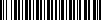 